Formulário para pedido de acesso à informação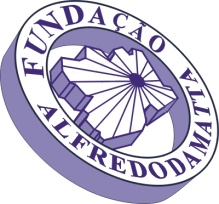 DADOS DO REQUERENTE (OBRIGATÓRIO)Nome: _________________________________________________________________CPF: _________________________________________Telefone para contato: (____) ____________________DADOS DO REQUERENTE (NÃO OBRIGATÓRIO)*Endereço: _____________________________________________________________________________________________________________________________________Cidade: ___________________________ Estado:_________  CEP: _________________Endereço eletrônico (e-mail): ______________________________________________Sexo: (     ) Masculino           (     ) FemininoData de nascimento: ___/___/______Escolaridade: ___________________________________________________________* Os dados acima solicitados serão utilizados somente para fins de relatórios estatísticos.ESPECIFICAÇÃO DO PEDIDOEscreva aqui qual a sua solicitação: ____________________________________________________________________________________________________________________________________________________________________________________________________________________________________________________________________________________________________________________________________________________________________________________________________________________________________________________________________________________